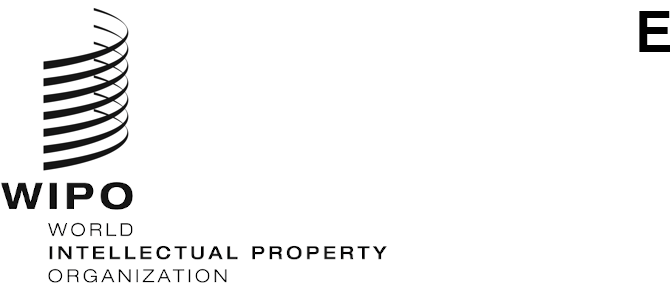 CDIP/31/1 ORIGINAL: ENGLISHDATE: NOVEMBER 27, 2023Committee on Development and Intellectual Property (CDIP)Thirty-First Session
Geneva, November 27 to December 1, 2023AgendaAdopted by the CommitteeOpening of the sessionAdoption of the AgendaSee current document.General StatementsMonitor, assess, discuss and report on the implementation of all Development Agenda RecommendationsProgress Report on the Implementation of the 45 Development Agenda RecommendationsSee document CDIP/31/2.Progress Reports – Ongoing Development Agenda ProjectsSee document CDIP/31/3.Report on the International Conference on IP and Development – IP and Innovation for Sustainable Agriculture (April 24, 2023)See document CDIP/31/4.Completion Report of the Project on Copyright and the Distribution of Content in the Digital Environment See document CDIP/31/6.Evaluation Report of the Project on Copyright and the Distribution of Content in the Digital Environment See document CDIP/31/7.Impact Evaluation Report of the Project on Intellectual Property and Socio-Economic DevelopmentSee document CDIP/31/8.4.(i) 	WIPO Technical Assistance in the Area of Cooperation for DevelopmentCompilation of Topics Proposed by the Secretariat for Future Webinars on Technical AssistanceSee document CDIP/31/INF/5.Consideration of work program for implementation of adopted recommendationsContinuation of discussion on the Adopted Recommendations of the Independent Review – Updated Proposal by the Secretariat and Member States Inputs See document CDIP/29/6.Project on IP and Innovation Collaboration as a Foundation for Technology Transfer and Bringing Research Output to Market – Project Proposal Submitted by the PhilippinesSee document CDIP/31/5.Project on Intellectual Property and Unlocking the Potential of Non-Agricultural Geographical Indications for the Empowerment of Local Communities and Preservation or Revival of Local Arts and Traditions – Project Proposal Submitted by IndiaSee document CDIP/31/9.Project on Copyright and the Distribution of Content in the Digital Environment – Phase II – Project Proposal Submitted by BrazilSee document CDIP/31/10.Compilation of Topics Proposed by Member States to be Addressed Under the Agenda Item on “Intellectual Property and Development”See document CDIP/31/11 REV.Compilation of Sub-Topics Proposed by Member States for the International Conference on Intellectual Property and DevelopmentSee document CDIP/31/12 REV.Executive Summary of the WIPO Tool Entitled “Drawing on Creativity, Copyright for Animation Industry Professionals: A Training Tool”See document CDIP/31/INF/2.Executive Summary of the WIPO Tool on the Role of Intellectual Property Rights in the Fashion Industry: From Conception to CommercializationSee document CDIP/31/INF/3.Executive Summary of the WIPO Tool on Building a Digital Publishing Economy: Opportunities and Framework for DevelopmentSee document CDIP/31/INF/4.Intellectual Property and DevelopmentAddressing Climate Change:  IP Helps Achieve the Goals of Carbon Peaking and Carbon Neutrality Future workSummary by the ChairClosing of the session[End of document]